Чтобы избежать пожара, необходимо хорошо знать и соблюдать правила пожарной охраны.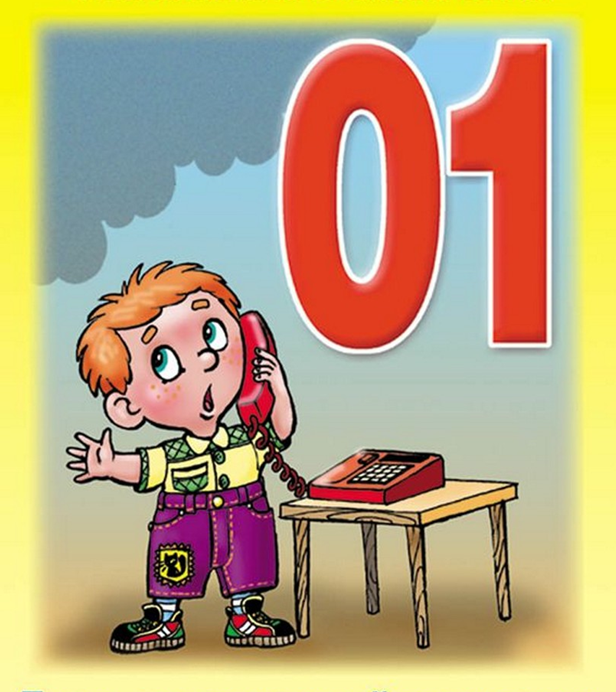 СЛУЧИЛСЯ ПОЖАР -ВЫЗЫВАЙ ПОЖАРНЫХ ПО ТЕЛЕФОНУ «01»,ПО СОТОВОЙ СВЯЗИ «101» или «112».УПРАВЛЕНИЕ ПО ОБЕСПЕЧЕНИЮ БЕЗОПАСНОСТИ ЖИЗНЕДЕЯТЕЛЬНОСТИ НАСЕЛЕНИЯ ГОРОД ЧЕЛЯБИНСКА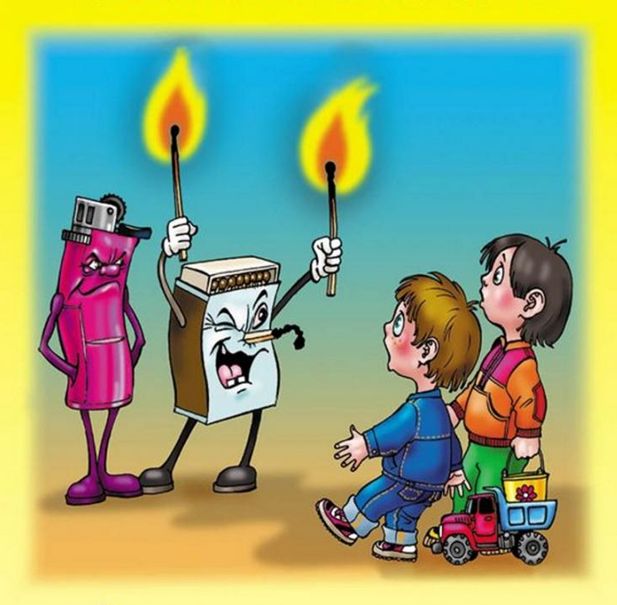 СПИЧКИ И ЗАЖИГАЛКИ –НЕ ДЛЯ ИГРЫ!Рекомендациинаселению городаПомните:- брошенная ради баловства спичка может привести к -тяжелым ожогам и травмам;- не устраивайте игр с огнем вблизи строений, в сараях, на чердаках, в подвалах; - не нагревайте незнакомые предметы, упаковки из-под порошков и красок, аэрозольные баллончики;- не растапливайте печи, не включайте газовые плитки, если в доме нет взрослых;- не оставляйте включенные в сеть электроприборы  без  присмотра, - не устраивайте фейерверки и другие световые пожароопасные эффекты, вблизи сгораемых предметов;- позвать на помощь взрослых;- срочно покинуть задымленное помещение;- если помещение, в котором вы находитесь сильно задымлено, нужно намочить платок или полотенце водой, прикрыть  нос и рот, пригнувшись к полу, двигаться по направлению к выходу;- самое главное - не поддаваться панике и не прятаться в укромные места. 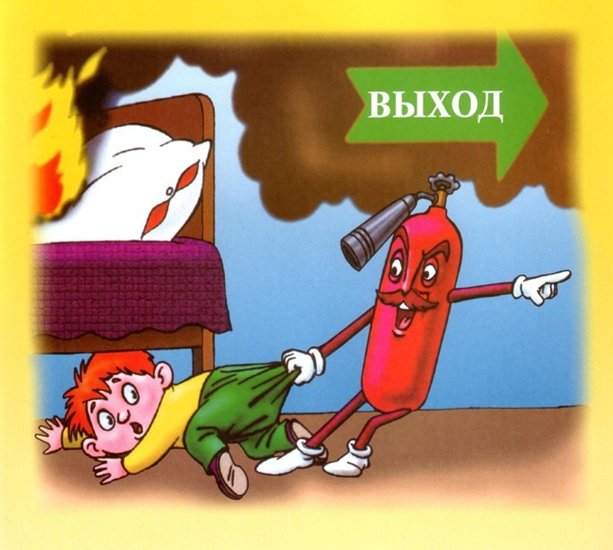 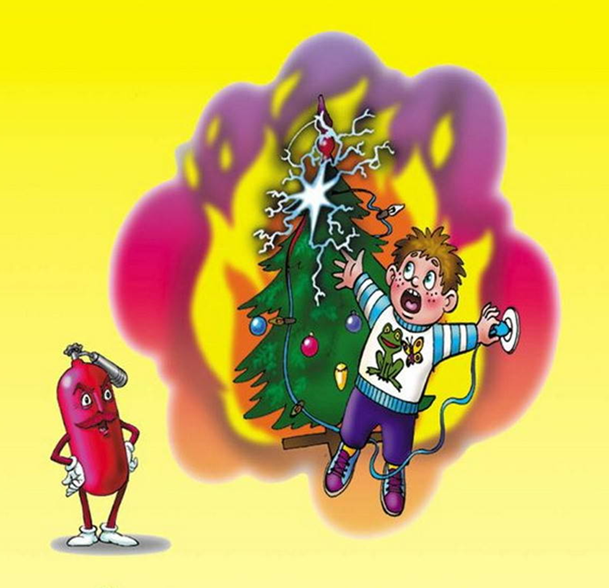 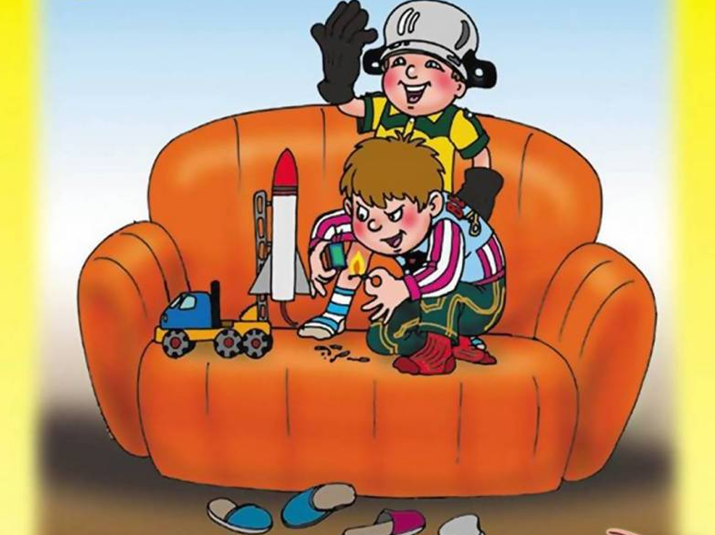 Ребята, не забывайте: - если обращаться с огнем неосторожно, то он станет диким и опасным;- при пожаре страшен не только огонь, но и дым;- чтобы защититься от дыма, дыши через мокрую ткань;- неисправные электроприборы могут стать причиной пожара;- если какой-нибудь электроприбор задымил – немедленно отключи его от сети;- зови взрослых на помощь.